S3 Text. Supporting informationBaseline characteristics by site Table A in S3 Text. Baseline characteristics for women enrolled in the Fetal Growth Longitudinal Study.All site SSD and sensitivity analysis excluding potential outliersTable B in S3 Text. All sites and individual site means (SD) for diastolic blood pressure (DBP) and systolic blood pressure (SBP) of all women.Fig A in S3 Text. Plot to illustrate sensitivity analysis for excluding potential site outliers; systolic blood pressure (SBP) and diastolic blood pressure (DBP) according to gestational age for 3rd, 50th and 97th centiles.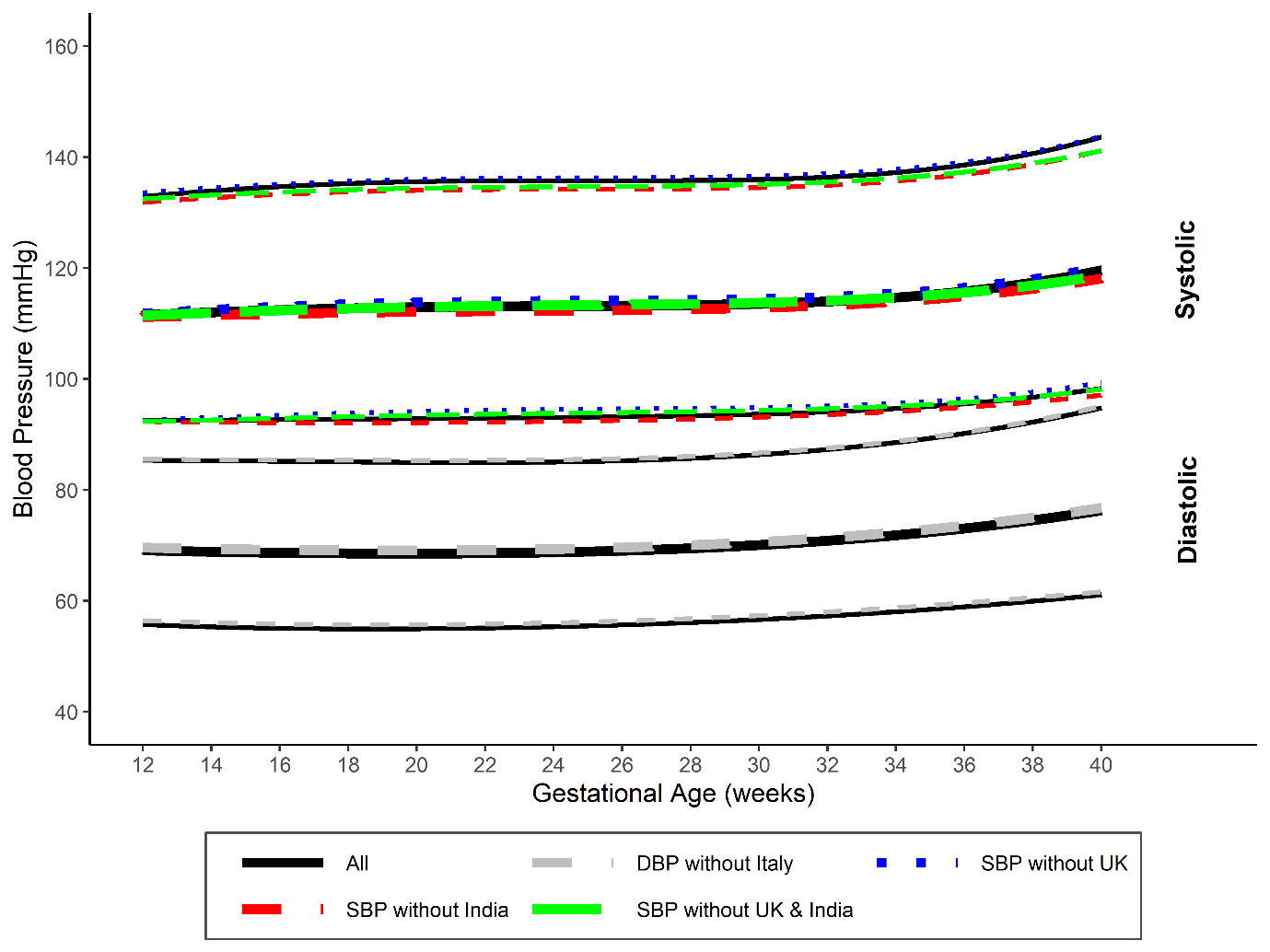 Values for smoothed centiles for systolic and diastolic blood pressureTable C in S3 Text. Smoothed centiles for systolic blood pressure (SBP) and diastolic blood pressure (DBP) according to gestational age for 3rd, 10th, 50th, 90th and 97th centiles (95% CI).Fig B in S3 Text. Smoothed centiles for systolic blood pressure (SBP) and diastolic blood pressure (DBP) in mmHg; 3rd, 10th, 50th, 90th and 97th centiles with corresponding 95% confidence intervals. 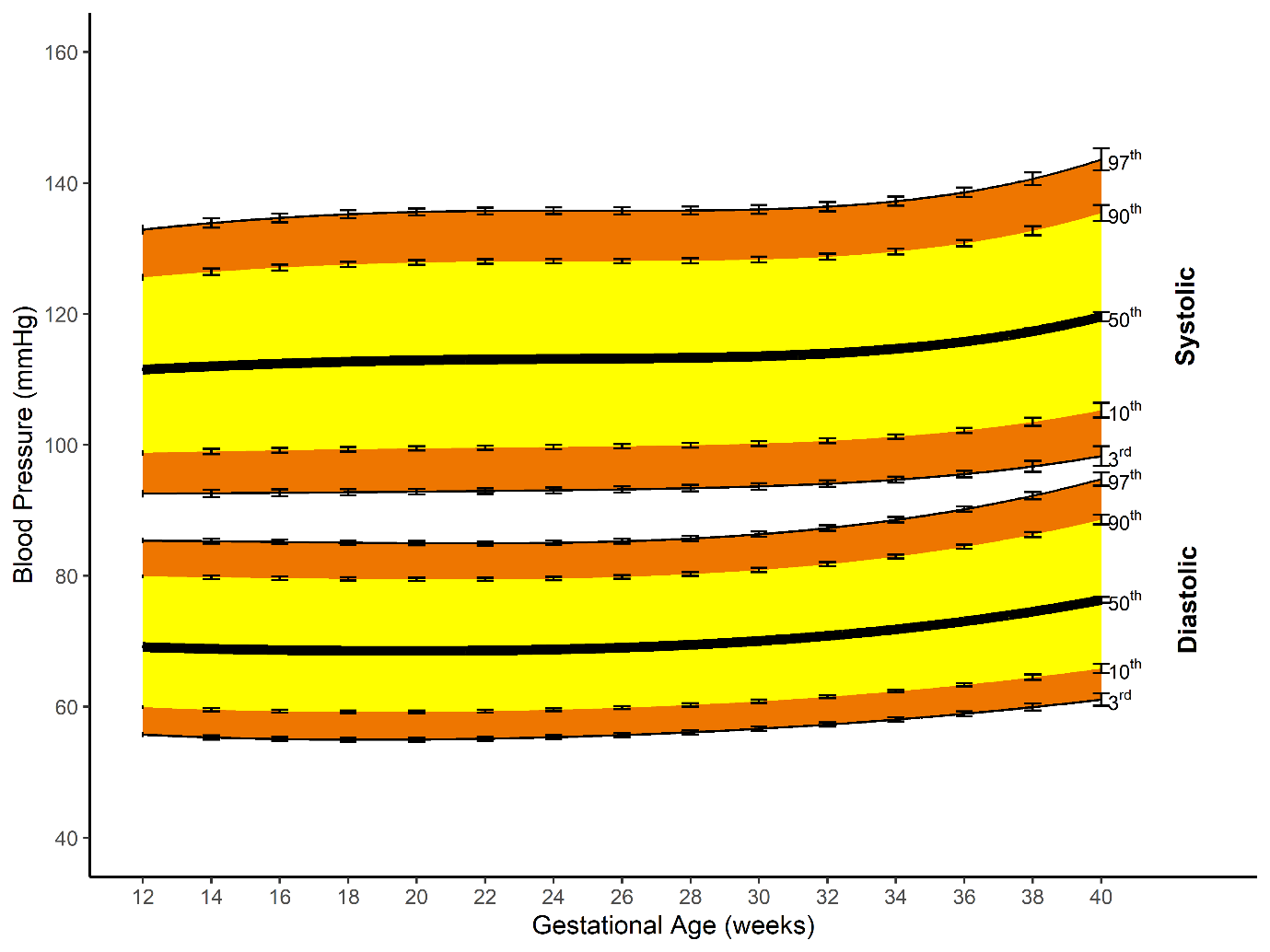 Smoothed centiles excluding women who developed hypertensionFig C in S3 Text. Smoothed centiles for systolic blood pressure (SBP) and diastolic blood pressure (DBP) in mmHg excluding women (n=132) who developed hypertension (systolic BP ≥140 or diastolic BP ≥90); 3rd, 10th, 50th, 90th and 97th centiles.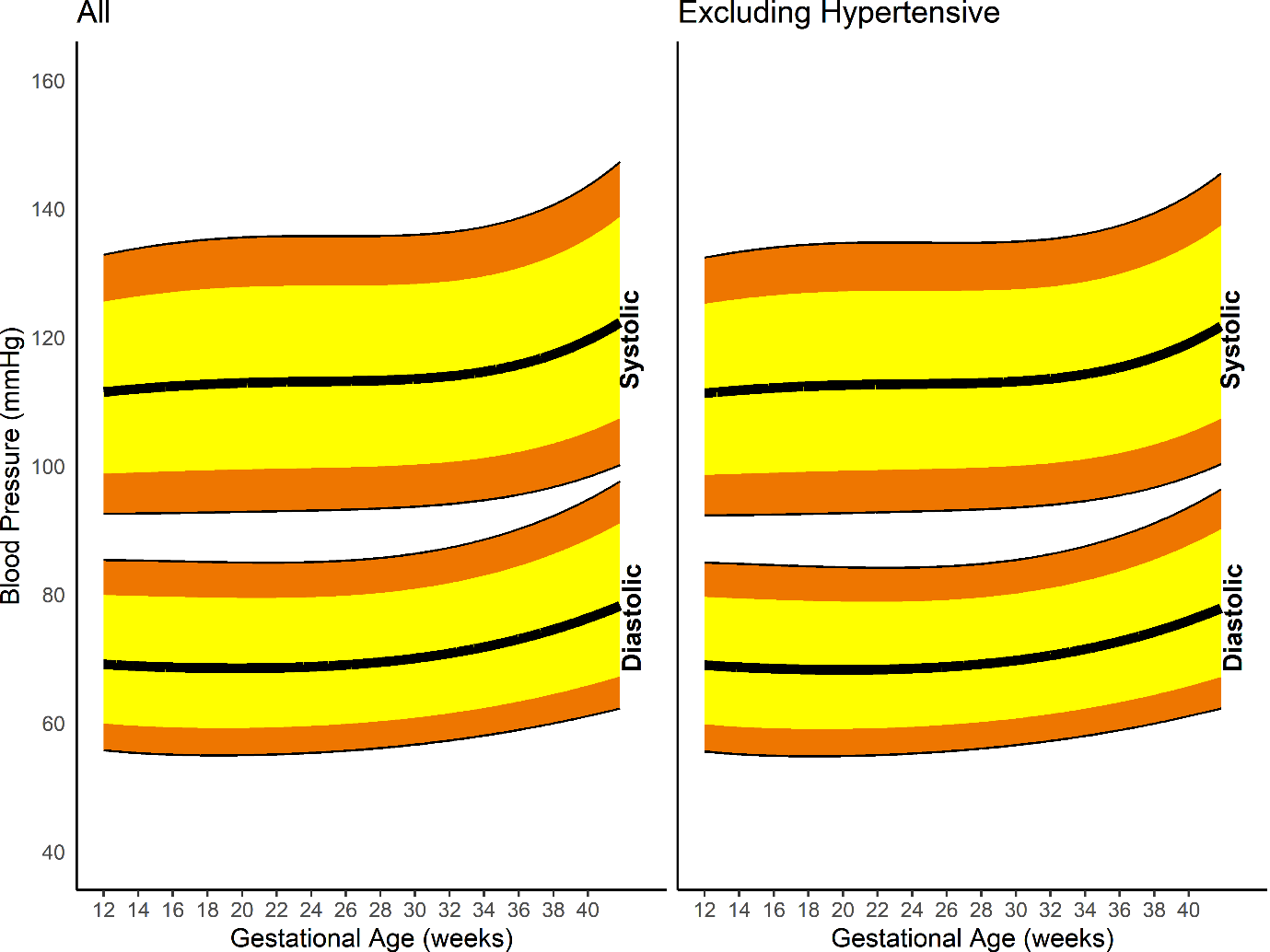 Blood pressure by quartile of baseline blood pressure and change in systolic and diastolic blood pressure from baseline blood pressure at study enrolmentFig D in S3 Text. Systolic blood pressure (SBP) and diastolic blood pressure (DBP) from 16 weeks’ gestation onwards for quartiles according to baseline blood pressure (3rd, 10th, 50th, 90th and 97th centiles). First quartile 76-105/40-64 mmHg; second quartile 106-111/65-70 mmHg; third quartile 112-119/71-75 mmHg; fourth quartile ≥120/76 mmHg).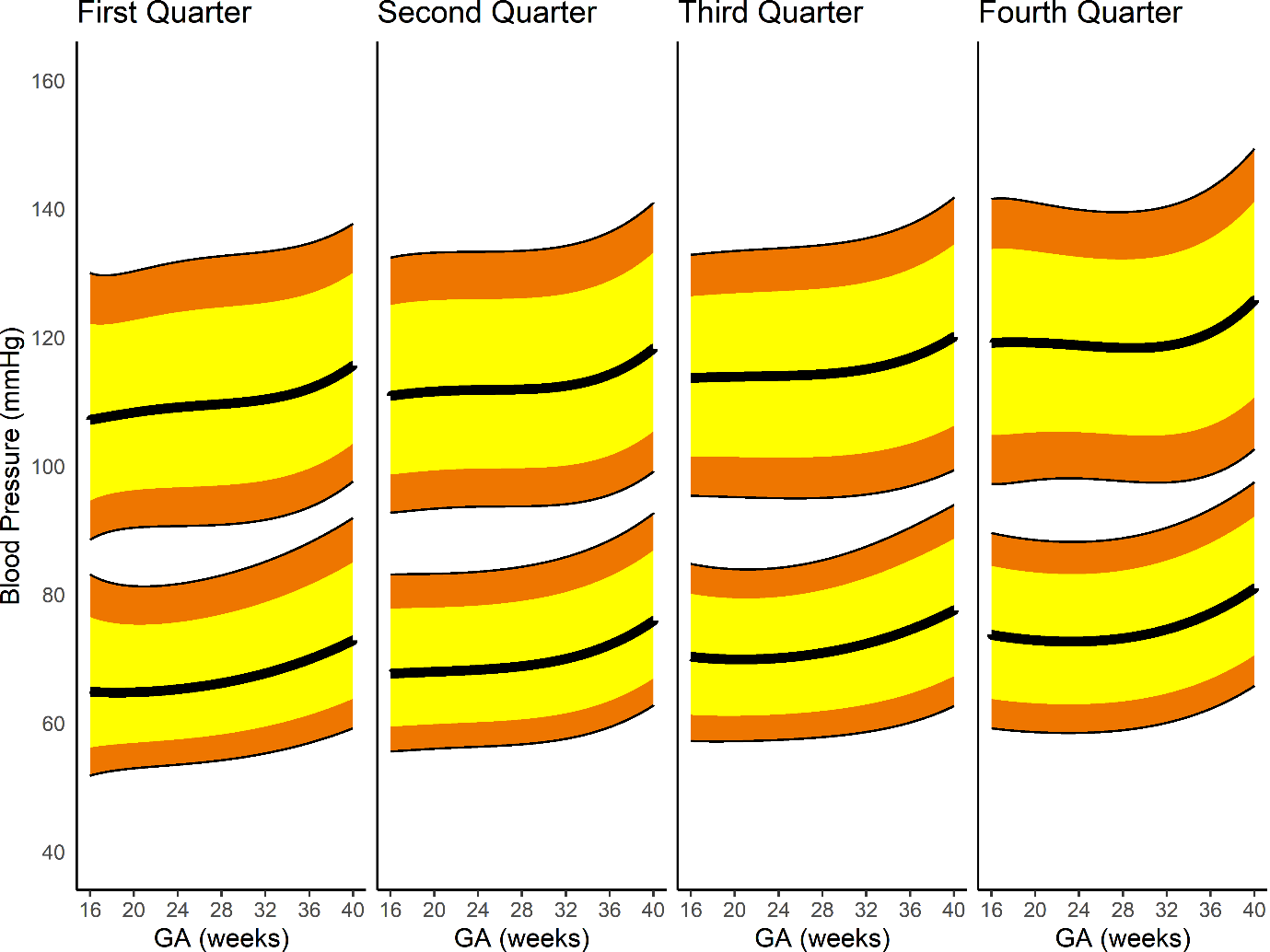 Fig E in S3 Text. Change in systolic and diastolic blood pressure during pregnancy by quartiles of baseline blood pressure at study entry at 9-13+6 weeks’ gestation. 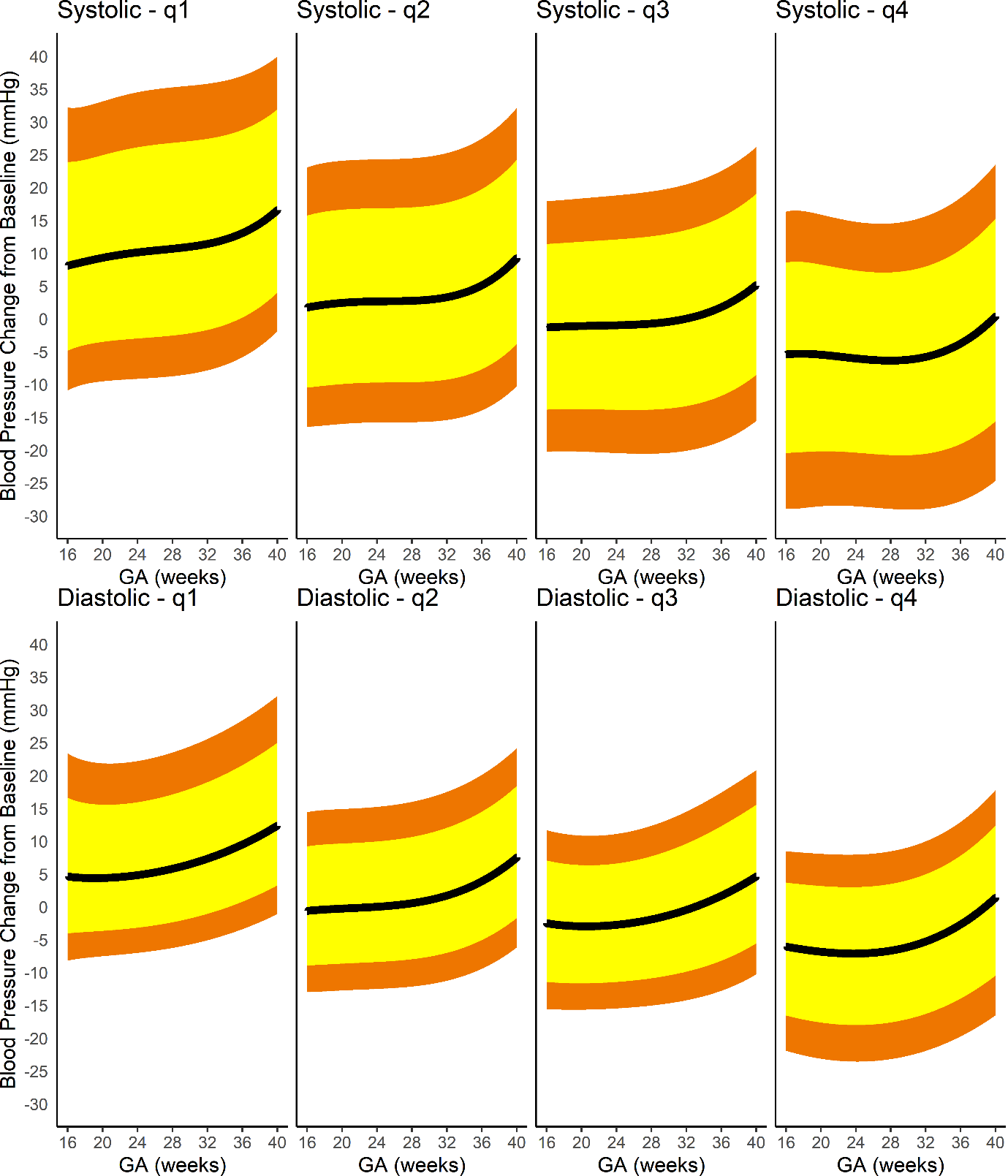 Brazil(n=411)China(n=609)India(n=625)Italy(n=509)Kenya(n=617)Oman(n=599)UK(n=640)USA(n=311)FGLS Cohort (n=4321)Age (years) (SD)28·3 (4·1)26·8 (2·9)27·3 (3·5)29·0 (4·3)28·9 (3·5)27·2 (3·8)30·2 (3·7)29·8 (3·6)28·4 (3·9)Body mass index (kg/m2) (SD)24·2 (2·8)22·2 (2·6)22·4 (3·0)23·0 (2·8)24·0 (3·0)23·7 (3·2)23·3 (2·8)23·8 (3·1)23·3 (3·0)Gestational age at first visit (weeks) (SD)11·5 (1·4)12·8 (0·9)11·6 (1·5)11·9 (1·0)11·5 (1·5)10·9 (1·4)12·3 (1·1)11·6 (1·8)11·8 (1·4)Years of formal education (years) (SD)13·6 (3·3)14·2 (2·2)16·1 (1·3)13·5 (4·0)15·5 (1·4)14·3 (2·5)16·0 (3·0)17·1 (2·8)15·0 (2·8)Haemoglobin concentration <15 weeks (g/dL) (SD)12·4 (0·9)13·5 (0·9)11·6 (0·6)12·9 (0·9)12·9 (1·3)11·7 (1·1)12·7 (0·9)12·7 (0·9)12·5 (1·1)Married or cohabiting (%)393 (95·6)607 (99·7)619 (99·0)493 (96·9)558 (90·4)599 (100·0)632 (98·8)303 (97·4)4204 (97·3)Nulliparous (%)301 (73·2)588 (96·6)443 (70·9)328 (64·4)385 (62·4)328 (54·8)378 (59·1)204 (65·6)2955 (68·4)NMean DBP (SD)SSDMean SBP (SD)SSD9-13+6 weeks9-13+6 weeks9-13+6 weeks9-13+6 weeks9-13+6 weeks9-13+6 weeksBrazil40871·90 (7·874)0·334114·8 (10·323)0·339China60769·28 (6·709)-0·049108·9 (8·593)-0·307India64569·34 (6·862)-0·041110·5 (8·737)-0·124Italy50866·78 (7·891)-0·419111·7 (10·255)0·009Kenya60671·03 (7·672)0·218112·8 (10·951)0·138Oman59969·61 (7·473)0·001109·3 (9·742)-0·262UK62970·00 (7·973)0·062114·5 (11·507)0·327USA25068·54 (8·151)-0·148111·1 (10·531)-0·054All425269·60 (7·635)0111·6 (10·281)014-19+6 weeks14-19+6 weeks14-19+6 weeks14-19+6 weeks14-19+6 weeks14-19+6 weeksBrazil40170·52 (8·097)0·174116·0 (11·472)0·292China56670·62 (7·189)0·196112·9 (10·484)-0·011India55466·91 (7·431)-0·332107·6 (10·992)-0·545Italy49564·87 (7·744)-0·613109·8 (10·194)-0·317Kenya56269·75 (8·037)0·073112·2 (10·618)-0·078Oman57469·98 (7·987)0·106114·7 (11·446)0·171UK58271·74 (7·472)0·359118·2 (11·059)0·526USA33969·26 (9·439)0·002112·6 (12·223)-0·034All407369·24 (8·131)0113·0 (11·464)019-23+6 weeks19-23+6 weeks19-23+6 weeks19-23+6 weeks19-23+6 weeks19-23+6 weeksBrazil40469·19 (7·497)0·024115·1 (11·064)0·162China57471·76 (7·621)0·399115·4 (9·939)0·193India56666·48 (7·535)-0·37107·8 (10·686)-0·596Italy48864·94 (7·601)-0·581111·1 (9·431)-0·245Kenya56870·06 (8·250)0·151112·4 (10·807)-0·118Oman59269·05 (6·904)0·005115·0 (10·662)0·154UK57971·63 (7·364)0·38118·9 (11·108)0·56USA30367·94 (8·934)-0·146111·4 (11·474)-0·204All407469·02 (7·980)0113·5 (11·105)024-28+6 weeks24-28+6 weeks24-28+6 weeks24-28+6 weeks24-28+6 weeks24-28+6 weeksBrazil39569·47 (7·277)-0·055115·3 (10·299)0·147China53973·18 (7·393)0·484116·4 (10·013)0·262India58167·83 (7·396)-0·299109·0 (10·607)-0·512Italy47265·58 (7·192)-0·611110·9 (9·939)-0·295Kenya57270·48 (7·946)0·091112·5 (9·990)-0·141Oman59369·54 (7·273)-0·048114·7 (11·111)0·089UK58072·23 (7·210)0·349118·5 (11·176)0·487USA28769·95 (9·936)0·013113·3 (13·679)-0·054All401969·86 (7·929)0113·8 (11·152)029-33+6 weeks29-33+6 weeks29-33+6 weeks29-33+6 weeks29-33+6 weeks29-33+6 weeksBrazil40771·23 (7·380)0·02116·7 (10·726)0·246China65973·95 (7·434)0·43116·7 (10·104)0·266India55568·94 (7·458)-0·312108·9 (10·447)-0·556Italy47267·04 (7·532)-0·574111·4 (9·914)-0·291Kenya56871·68 (7·818)0·088112·2 (10·344)-0·216Oman58070·00 (7·336)-0·158114·7 (10·600)0·05UK58474·09 (7·273)0·442119·2 (11·493)0·515USA30469·99 (9·160)-0·149113·3 (11·965)-0·094All412971·08 (7·941)0114·2 (11·115)034-40+6 weeks34-40+6 weeks34-40+6 weeks34-40+6 weeks34-40+6 weeks34-40+6 weeksBrazil43675·32 (8·391)0·159119·7 (11·866)0·267China58376·80 (8·200)0·365118·5 (10·512)0·151India52171·07 (8·158)-0·402111·8 (11·097)-0·507Italy46869·89 (8·142)-0·551113·1 (10·836)-0·375Kenya62773·70 (8·118)-0·053114·6 (10·735)-0·235Oman67573·21 (7·741)-0·122117·2 (10·493)0·022UK77077·74 (7·697)0·518122·2 (11·463)0·549USA31772·40 (9·443)-0·214116·0 (12·261)-0·089All439774·09 (8·537)0117·0 (11·586)0Centiles for Systolic Blood Pressure (95% CI)Centiles for Systolic Blood Pressure (95% CI)GA3rd10th50th90th97th1292·56 (92·07, 93·04) 98·80 (98·42, 99·18)111·5 (111·3, 111·8)125·6 (125·2, 126·0)132·9 (132·4, 133·4)1492·60 (92·16, 93·04) 98·99 (98·67, 99·30)112·0 (111·8, 112·2)126·4 (126·1, 126·7)133·9 (133·4, 134·4)1692·67 (92·26, 93·08) 99·17 (98·88, 99·45)112·4 (112·2, 112·6)127·1 (126·7, 127·4)134·7 (134·2, 135·1)1892·75 (92·36, 93·14) 99·32 (99·05, 99·60)112·7 (112·5, 113·0)127·6 (127·2, 127·9)135·2 (134·7, 135·7)2092·85 (92·46, 93·23) 99·46 (99·17, 99·74)112·9 (112·7, 113·2)127·8 (127·5, 128·2)135·6 (135·1, 136·0)2292·94 (92·56, 93·33) 99·56 (99·27, 99·86)113·1 (112·8, 113·3)128·0 (127·7, 128·3)135·7 (135·3, 136·2)2493·05 (92·67, 93·44) 99·66 (99·36, 99·97)113·1 (112·9, 113·4)128·1 (127·7, 128·4)135·8 (135·3, 136·3)2693·19 (92·81, 93·58) 99·78 (99·48, 100·08)113·2 (113·0, 113·5)128·1 (127·7, 128·4)135·8 (135·2, 136·3)2893·38 (93·00, 93·76) 99·94 (99·65, 100·24)113·3 (113·1, 113·6)128·1 (127·7, 128·5)135·8 (135·2, 136·4)3093·66 (93·29, 94·04)100·21 (99·92, 100·50)113·6 (113·3, 113·8)128·3 (127·8, 128·8)136·0 (135·3, 136·7)3294·08 (93·72, 94·44)100·63 (100·34, 100·91)114·0 (113·7, 114·3)128·7 (128·2, 129·3)136·4 (135·6, 137·1)3494·68 (94·32, 95·05)101·26 (100·97, 101·55)114·7 (114·4, 115·0)129·5 (129·0, 130·0)137·2 (136·5, 138·0)3695·54 (95·09, 95·99)102·20 (101·85, 102·55)115·8 (115·5, 116·1)130·8 (130·3, 131·3)138·6 (137·9, 139·3)3896·72 (96·01, 97·43)103·52 (102·99, 104·04)117·4 (117·0, 117·8)132·7 (132·1, 133·4)140·7 (139·7, 141·6)4098·29 (97·07, 99·52)105·30 (104·42, 106·19)119·6 (118·9, 120·3)135·4 (134·2, 136·6)143·6 (142·0, 145·2)Centiles for Diastolic Blood Pressure (95% CI)Centiles for Diastolic Blood Pressure (95% CI)Centiles for Diastolic Blood Pressure (95% CI)GA3rd10th50th90th97th1255·76 (55·45, 56·08)59·94 (59·71, 60·18)69·14 (68·94, 69·33)79·92 (79·59, 80·25)85·35 (84·90, 85·81)1455·32 (55·00, 55·63)59·55 (59·33, 59·77)68·86 (68·69, 69·02)79·77 (79·44, 80·11)85·28 (84·82, 85·74)1655·07 (54·72, 55·41)59·32 (59·07, 59·57)68·67 (68·49, 68·85)79·64 (79·30, 79·98)85·17 (84·71, 85·63)1854·96 (54·60, 55·32)59·22 (58·96, 59·47)68·56 (68·38, 68·74)79·53 (79·21, 79·85)85·06 (84·63, 85·49)2054·98 (54·63, 55·34)59·22 (58·98, 59·47)68·54 (68·37, 68·70)79·46 (79·18, 79·75)84·97 (84·60, 85·35)2255·11 (54·78, 55·45)59·33 (59·11, 59·55)68·60 (68·45, 68·74)79·47 (79·22, 79·71)84·95 (84·63, 85·27)2455·35 (55·03, 55·66)59·54 (59·34, 59·74)68·76 (68·63, 68·89)79·58 (79·37, 79·79)85·03 (84·76, 85·31)2655·68 (55·37, 55·98)59·86 (59·66, 60·05)69·05 (68·92, 69·18)79·83 (79·63, 80·04)85·27 (85·00, 85·54)2856·11 (55·80, 56·42)60·29 (60·09, 60·48)69·48 (69·34, 69·61)80·26 (80·04, 80·48)85·70 (85·40, 86·00)3056·64 (56·32, 56·97)60·84 (60·63, 61·05)70·07 (69·92, 70·22)80·90 (80·64, 81·15)86·36 (86·01, 86·70)3257·29 (56·95, 57·62)61·53 (61·30, 61·75)70·85 (70·68, 71·01)81·78 (81·51, 82·06)87·29 (86·92, 87·67)3458·05 (57·71, 58·39)62·36 (62·13, 62·59)71·84 (71·66, 72·01)82·95 (82·68, 83·22)88·55 (88·18, 88·93)3658·94 (58·58, 59·30)63·35 (63·10, 63·61)73·06 (72·85, 73·26)84·44 (84·16, 84·73)90·18 (89·80, 90·57)3859·95 (59·47, 60·44)64·51 (64·15, 64·88)74·54 (74·26, 74·83)86·31 (85·90, 86·71)92·24 (91·70, 92·78)4061·10 (60·30, 61·90)65·85 (65·25, 66·46)76·32 (75·88, 76·75)88·59 (87·86, 89·32)94·77 (93·79, 95·76)